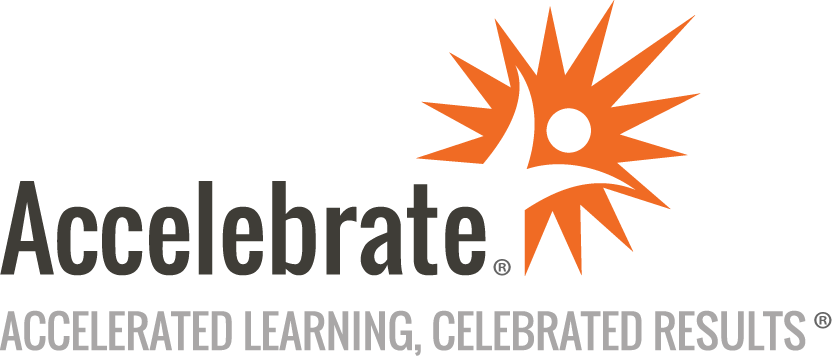 Introduction to Microsoft Teams, Planner, and To DoCourse Number: OFC-108
Duration: 1 dayOverviewThis Introduction to Microsoft Teams, Planner, and To Do training course teaches the fundamentals of Microsoft Teams and Planner, along with supporting features of other Office 365 components such as SharePoint Online, To Do, and OneDrive.PrerequisitesNo prior experience is presumed.MaterialsAll Microsoft Teams training participants receive comprehensive courseware.Software Needed on Each Student PCA full installation of Microsoft 365 with Teams, with Accelebrate’s instructor temporarily provided access to your Office 365 environment. Please also provide a login account for Accelebrate’s instructor to access your Microsoft 365 environment.ObjectivesUse Teams and Channels in Microsoft TeamsUse Chat and Calls in TeamsSchedule Calendar Meetings in TeamsManage files in TeamsView and Navigate the SharePoint SiteCreate and assign tasks in PlannerUse To DoInteract with other Microsoft 365 appsOutlineIntroductionGetting Started with Microsoft Teams What is Microsoft Teams?The Microsoft Teams InterfaceUsing Teams & Channels Joining Public TeamsCreating a New TeamManaging Access to Your TeamAdding Members to Your TeamUsing Channels About ChannelsCreating a ChannelChannel NotificationsPosting MessagesManaging Files in a ChannelUsing Chat & Calls Starting a ChatReplying to a Chat MessageUsing Chat Message FeaturesStarting Audio or Video CallsUsing Calendar Meetings Creating Meetings in Outlook vs TeamsSending InvitationsManaging MeetingsJoining MeetingsConducting MeetingsManaging Files in Teams Using OneDrive within TeamsViewing FilesManaging FilesSharePoint Integration View and Navigate the SharePoint SiteDiscuss Teams Site vs SharePoint SiteAdding Tabs to a Channel Adding One NoteAdding PlannerUsing Planner What is Planner?Planner SettingsCreating and Assigning TasksCreating BucketsCompleting TasksPlanner ViewsInteraction with other Microsoft 365 appsUsing To Do What is To Do?To Do SettingsUsing the Navigation PaneCreating and Working with TasksInteraction with OutlookInteraction with other Microsoft 365 appsConclusion